Marysville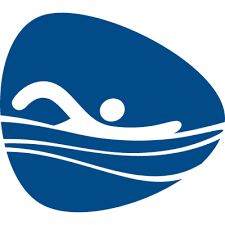 Girls’ Varsity Swim and DiveAug 8th		Practice Begins				MHS 			4:00
Aug 24th		Viking Relays				HOME		10:00
Aug 30th 		Swim A Thon				HOME		8:00
Sept 7th		WWTower Relays				AWAY		5:00
Sept 13th		Lake Shore					HOME		6:00Sept 18th		Marine City *				HOME		6:00Sept 20th 		Fraser					HOME		6:00
Sept 22nd 		Alumni Meet					HOME		12:00Sept 25th		Lakeview * 					HOME		6:00Sept 27th 		Romeo					HOME		6:00
Oct 2nd  		Ford II *					AWAY		6:00
Oct 3rd  		ForSports     Dive				HOME		5:00    Oct 4th		ForSports     Swim				HOME		5:00       
Oct 8th 		Utica *					HOME		6:00Oct 12th 		MISCA        Dive				EMU			TBAOct 13th		MISCA        Swim				EMU			TBA
Oct 16th		Port Huron/PHN (Par/Sen Night)	HOME		6:00Oct 25th		Dakota					HOME		6:00	Nov 1st – 3rd 	 	MAC White Division Meet		HOME		5:00/12:00
Nov 8th		Regional Dive				Cranbrook		5:00
Nov 16th -17th  	State Finals Div 3  				EMU			12:00
* Indicates MAC Blue Division 
In order to compete at ForSports, MISCA and/or the State Finals, swimmers must meet a qualifying time standard. 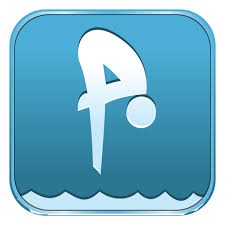 